Band Booster Meeting MinutesMonday, February 14, 2022Ashley Blase called the meeting to order at 6:05pm.~~Board Members in attendance: Ashley Blase–PresidentStacy Pitts–A/R TreasurerTraci Tercero–CommunicationsOlga Padilla–HospitalityDebbie Martinez–FundraisingKaty Reid–MembershipStella Clifton–Parliamentarian~~Others in attendanceJessica Ramirez–Colorguard Committee ChairShane Dockrey–Uniform Committee ChairSteven Dojahn–LHS Band DirectorJP Gonzales–LHS Assistant Band DirectorMorgan Marin–LFHS Band DirectorIsaiah Gonzales–UTPB Student TeacherApproval of Minutes–Ashley Blase~Asked everyone if they had received the minutes from January and if there were any changes that needed to be made.	~Taci Tercero made a motion to approve the January minutes as written and a second was made by Debbie Martinez.  The vote taken approved the January minutes as written and presented.Treasurer's Report–Kayce Seller’s father-in-law was rushed to the hospital by ambulance that night so she was unable to attend the meeting.  Ashley gave her report and said that if anyone wants a copy of the budget to get with Kayce.  She did send Ashley the bank balance.	*LHS Booster Club:	$76,564.84	*Alamo Band:		$11,990.79	*Abell Band:		$3,912.12Stacy Pitts–Band Assessment update: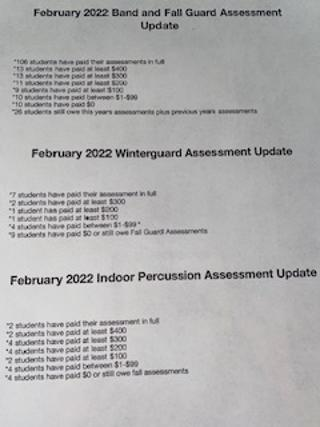 ~Ashley Blase made a note that any student going on the Spring Trip has to have his/her assessment paid before they can get on the airplane.**EXCEPTIONS are Winter Guard and Indoor Percussion who had another $500 added to their assessments starting in January. They just have to have all of their Fall Assessment paid in full before going on the Spring Trip.~Assessments have to be paid in full to attend the Band Banquet.~If Seniors have not paid their assessments in full, they will be turned into the front office and not allowed to pick up Graduation Tickets until the assessment is taken care of. A suggestion was made by Ashley that an email goes out to all the parents of Seniors explaining about the consequence of not paying their students’ assessments concerning Graduation Tickets.*Ashley, Debbie and Shane asked for copies of the Senior list for assessments, Band Banquet and Uniforms.*~~Getting in these assessments will allow the Band to do fun activities next year.President’s Report–Ashley Blase ~Saturday, March 12th there is a Winter Guard Rehearsal. At 10am it’s going to be a Booster Cleanup Day used to organize, sweep, clean and get everything ready for next year. ~Becky Dominguez had to resign from being Band Booster Secretary. She has too much going on with work and her mom to continue with the minutes. Ashley asked in the GroupMe if there was anyone interested in taking over the minutes and Shane Dockrey said she would be happy to take the minutes.  Shane took the minutes on Feb. 14. and Ashley asked for a vote to make Shane Dockrey an official Board Member serving as Secretary.~Katy Reid made the motion to make Shane Dockrey the Band Booster Secretary and Stacy second that motion. The motion was voted on and passed and Shane will serve as Secretary for the remainder of the year.~Audit Committee: It needs to be 3 members that will review the books before they are handed over to next year’s Board. The audit will take place mid to late June, after all the statements are in and all the accounts are reconciled. (Stacy and Kayce will most likely have it ready in early June for the committee.)~Ashley talked about how she, Stacy and Kayce had a Budget meeting set up with Mr. Dojahn but it was placed on hold.  Mr. Dojahn wants to meet with Mrs. Torres to see what funds that are normally spent by the Boosters can be covered with the school’s budget (Friday meals and other things). The Band Budget meeting is on hold until Mr. Dojahn hears what all the school budget will cover to see if some of the funds can be reallocated.**If you are on a committee and see how the budget needs to be changed in your area or have needs let Ashley know so she can see that every committee has what they need to go next year.Fundraising–Debbie MartinezTotal Fundraisers TX Roadhouse $710.16 Snap $7,417.90 Whataburger $910.00 Jason's $142.57 Grub Burger $293.33 Dickey's $125.00 WalkOns Mr Gatti's Whataburger Online Sales $868.89Dinner Share Nights:February 15	Walk OnsMarch 17	Mr. Gatti’s (need to confirm times)April 21	Whataburger 5-8pm and going to ask Mr. Connel if the Drum Line can be there.Popcorn and Candle Fundraiser–checking to see if merchandise can be given sooner than discussed.~Only 7 students participated~43 buckets of popcorn were sold~66 candles were sold*Adamaris sold the most candles at 34!Frozen Dinner Rolls~Can be sold March 21–March 30~April 4th orders are turned into Aaron at Texas Roadhouse so he will have a week to get the orders organized. Aaron is adding another room for freezer space so he will have enough room for all the orders.~Students will go to Texas Roadhouse to pick up the orders they sold.~Aaron asked if the students can be divided up by last name on specific days.~Orders will be tallied before handed off to Texas Roadhouse.~If a student is unable to pick up on their specific day, they can go when it is convenient to the student. ~The week of April 11th (Easter is on the 17th) is when students will be picking up orders.Nomination Committee ~Committee Members are: Traci Tercero, Debbie Martinez, Laura Shannon, and Jessika Ramirez~Deadline to put nominations was February 14th.~Great number of volunteers nominated either by someone or themselves.~There's only a few spots that are unfilled with nominees.~The committee was set to meet February 16th to confirm nominations and then will have a list.~March there will be a list the committee has for the Band Booster Board to vote on.~After the list is agreed upon, then it will be posted to the public.~In April, the Booster members will vote on the positions.~In April and May the current leadership will transition the newly elected leadership into their positions.Band Banquet–Debbie Martinez and Christina Valencia chairs~May 13th~Venue, DJ, menu, are all taken care of and will be presented after the Band Banquet Meeting on Thursday, February 17th at 6pm.~Needs to check with a couple of photographers to see which one will work out the best.~All details will be shared at the next Booster meeting in March.~A flier will be made with venue and ticket pricing soon after the committee meets.Hospitality–Olga Padilla~There hasn’t been much for Olga to do since Region.  ~Next need is a UIL Concert and Sight Reading contest at Legacy on April 14th.**Legacy is hosting the event.**Our band will need one meal for the day.**We will need volunteers to help with the 3 bands.**Katy Reid will create a volunteer sign up for the 3 bands and other needs that a host school requires. She will look at the past sign ups to create a current one for April 14th..**Sight Reading will be done differently this year.**The Bands possibly participating in the UIL Concert and Sight Reading contest are:  3 Legacy Bands, 3 Midland High, 4 Permian and 2 Odessa High and maybe one or two others.**Legacy Freshman will start the contest off by going first.**There will be a judge’s room with snacks and drinks and lunch brought in.**Olga will not be able to help on the day of the UIL contest.Uniforms–Shane Dockrey**Going to have parent volunteers wash the uniforms after Indoor Drum Line is complete (after April 8-9).** Needs a list of Seniors and those who have dropped band for next year so those uniforms can be restocked after washings.Pit Crew–Tom Blase not present so Ashley gave his report.~Need to get with Mr. Gonzales and Mr. Connel about trip transportation for the Winter Guard and Indoor DrumLine.~ They need to discuss if a box truck, Semi, Trailer or what mode of transportation is needed in order to transport all the equipment for the two groups.~Also charter buses will be needed for the trips when both groups are traveling on the same weekend.Director’s Reports:  Mrs. Marin~She’s having the best attendance in the Freshman Band.~The Jr. High Bands are smaller this year but the retention percentage is greater.~This year’s Freshman Band is playing more difficult UIL selections than previous years.~If these more difficult pieces are too much, Mrs. Marin will pull the ones that can’t be worked up in time for the UIL Contest.~She sends out a very detailed email every week to the Freshmen Band.~Since she does such a great job with the detailed email, Mr. Dojahn and Ashley talked about having Mrs. Marin do the Band Newsletter for the rest of this year.Mr. Connell (Mr. Gonzales gave the report)~First Indoor DrumLine Competition is February 26th.~Rehearsals have been going well.~They are still waiting on uniforms and hoping they will be in by their first competition on the 26th.Mr. Gonzales–Winter Guard, Jazz Band and Symphonic Band~They had their first competition a few weeks ago and got 1st place in their block. Overall they received 6th out of 18 Guards. They only performed half of their show.~They received their flooring, uniforms and flags after their first competition.~ Mr. Gonzales, from UTPB, has been doing a great job.~Jennifer Henshaw is their choreographer and has been watching the Winter Guard’s routines and said there is a significant difference between now and the fall.~There is going to be a Parent Performance currently scheduled for April 16th but that is a four day weekend. So the new tentative date is April 2nd. Mr. Gonzales is waiting for approval from the gym coach.**The Parent Performance will be for Winter Guard and Indoor Percussion.**Mr. Gonzales and Mr. Connell are considering inviting Permian and Midland High.**If the Legacy gym doesn’t work out they may do it at LFHS gym instead.  There just aren't good risers there so they are hoping the Legacy gym works out.~Jazz Band is going great!~It started off as a club type class but these current students really want to get better at their instruments.~They are looking at having a Jazz Band Concert.~Not this year, but in the future, Mr. Gonzales envisions having a Jazz Band Banquet at a church or another venue and serving spaghetti as a fundraiser while the Jazz Band plays.~Give the Jazz Band more opportunities to perform.~Symphonic Band is also going great!~Kids seem hungry to be challenged more and play harder music.~This year they have added sectionals after school along with one full band rehearsal.~Not as many kids are showing up to the sectionals as he hoped but when they show up the students realize that they really did help them.~Sectionals every week.~Full Band on Tuesdays 4:30-6:30~On the calendar there was an All Region Jazz Clinic but we didn’t have any students try out so that date no longer applies.Mr. Dojahn–Head LHS Director and Honor Band Director~All the directors have a lot of consistency that makes them get closer. It also doubles the playing field because it’s the same across the board and eliminates confusion as to what band has what rehearsals.~Honor Band Full Band are Mondays from 4:30-6:30~Sectionals are either Tuesdays, Wednesdays or Thursdays for an hour.~UIL Solo and Ensemble contest, February 19th, at Odessa College for all Honor Band members and Percussionists.~UIL requires an original piece, measures numbered and $50 to pay for their accompanist (will be placed on their band assessment).~UIL will start running from 8am-4:30pm.~Legacy Solo and Ensemble contest, February 19th at Legacy for all Symphonic and Freshmen Band members.~Legacy contest will have judges also but do not have to have an accompanist.~Legacy will run all morning.~Both UIL and Legacy students can leave after their playing times.~Both will receive their play times on Tuesday, February 15th.~Dress is Sunday Best or Concert Black and follows the school dress code.~Letter jacket fittings on February 24th.~Requirements for Letter jackets are: Make the Region Band and make a 1 on their solo.~On February 26th is Junior High Clinic with the Honor Band.~Jordan Holmes and Mr. Dojahn along with members of the Honors Band will be the two sets of clinicians.~They will spend an hour with Abell and an hour with Alamo.~During the Jr. High Clinic, Mrs. Marin will hold a parent’s meeting with the Jr. High parents. ~Mrs. Marin will talk to them about how they can be involved in more than just Band extracurricular. ~Mrs. Marin is getting some of her Freshmen involved that day so they can be a friendly face for when those current Jr High kids become Freshmen they can remember those students who held the door open or passed out a program.~Mrs. Marin said that she wanted to read or have parent testimonies as encouragement to what band looks like for a Freshman parent.~Mrs. Marin doesn't know what the beginning of school will look like.  She may miss the first week of school or the first 6 weeks.  She may find out more information when she goes to her specialist this week.~Mrs. Marin wants the future parents to know that even though she won't be at school she will be heavily involved through email.  She wants to see them face to face as many times as possible.~Mrs. Marin will hold two Jr High Parent Meeting sessions on the 26th so if the parents can’t make one, they can come to the other one.  Or if they want to come to both because they have more questions or just want to hear the information again, that is an option too.~February 22nd is a Spring Trip Parent Meeting for Disney. Students and Parents are required to come to this meeting.~We are hosting UIL on April 14th.~Symphony Orchestra UIL is at Bonham Jr. High on March 1st.~UTPB’s Interim Band Director said that we can use their students as volunteers since originally they were the hosts at Wagner but we got bumped. They will offer assistance as room monitors, guides, running data and the ins and outs of UIL.~Mr. Dojahn and Ashley Blase will discuss what and how many parent volunteers we will need on April 14th.~Katy Reid is going to still do a sign up based on past UIL sign ups to send to UTPB and then parents may fill in what is left.~April 18th MISD is having us make up for the bad weather day.Spring Trip Packet–Mrs. Marin~Mrs. Marin put together the packet.~There is a form that has all the emergency contact/medication information on it that parents can check and update at the meeting.There will also be a place they can add additional information they want the directors or chaperones to know.~Every packet per student will have details of the trip, down to the Flight numbers.~Packing List and a place they can add additional items their students need/want to pack.~Guide for every park that includes every ride, every meal they can eat for under $15, snacks they should try, shows, character experiences, free water and where to find each of them on a map.~The packets will act as meeting attendance when the students enter they will pick up their packets from a director. If the parents or students don’t attend the meeting, they will have to meet with the directors to get their packets and go over them at another time.Meeting was adjourned at 7:08pm.